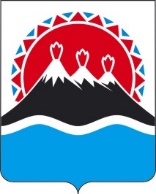 РЕГИОНАЛЬНАЯ СЛУЖБА ПО ТАРИФАМ И ЦЕНАМ КАМЧАТСКОГО КРАЯПОСТАНОВЛЕНИЕ                   г. Петропавловск-КамчатскийВ соответствии с Федеральным законом от 07.12.2011 № 416-ФЗ «О водоснабжении и водоотведении», постановлением Правительства Российской Федерации от 13.05.2013 № 406 «О государственном регулировании тарифов в сфере водоснабжения и водоотведения», приказом ФСТ России от 27.12.2013 
№ 1746-э «Об утверждении Методических указаний по расчету регулируемых тарифов в сфере водоснабжения и водоотведения», Законом Камчатского края от 26.11.2021 № 5 «О краевом бюджете на 2022 год и на плановый период 2023 и 2024 годов», постановлением Правительства Камчатского края от 19.12.2008 
№ 424-П «Об утверждении Положения о Региональной службе по тарифам и ценам Камчатского края», протоколом Правления Региональной службы по тарифам и ценам Камчатского края от ХХ.11.2022 № ХХПОСТАНОВЛЯЮ:1. Внести в приложения 3, 4 к постановлению Региональной службы по тарифам и ценам Камчатского края от 06.10.2021 № 148 «Об утверждении тарифов на питьевую воду (питьевое водоснабжение) и водоотведение МУП «Запорожское» потребителям Запорожского сельского поселения Усть-Большерецкого муниципального района Камчатского края на 2022 год» изменения, изложив в редакции согласно приложениям 1, 2 к настоящему постановлению.2. Настоящее постановление вступает в силу со дня его официального опубликования и распространяется на правоотношения, возникшие с 1 декабря 2022 года.Приложение 1к постановлению Региональной службы по тарифам и ценам Камчатского краяот ХХ.11.2022 № ХХ«Приложение 3к постановлению Региональной службы по тарифам и ценам Камчатского края от 06.10.2021 № 148Тарифы на питьевую воду (питьевое водоснабжение) МУП «Запорожское» потребителям Запорожского сельского поселения Усть-Большерецкого муниципального района Камчатского края Экономически обоснованные тарифы для потребителей Льготные тарифы для населения и исполнителей коммунальных услуг для населения (с НДС)    ».Приложение 2к постановлению Региональной службы по тарифам и ценам Камчатского краяот ХХ.11.2022 № ХХ«Приложение 4к постановлению Региональной службы по тарифам и ценам Камчатского края от 06.10.2021 № 148Тарифы на водоотведение МУП «Запорожское» потребителям Запорожского сельского поселения Усть-Большерецкого муниципального района Камчатского края Экономически обоснованные тарифы для потребителей Льготные тарифы для населения и исполнителей коммунальных услуг для населения (с НДС)  ».[Дата регистрации]№[Номер документа]О внесении изменений в постановление Региональной службы по тарифам и ценам Камчатского края от 06.10.2021 № 148 «Об утверждении тарифов на питьевую воду (питьевое водоснабжение) и водоотведение МУП «Запорожское» потребителям Запорожского сельского поселения Усть-Большерецкого муниципального района Камчатского края на 2022 год»Временно исполняющий обязанности руководителя[горизонтальный штамп подписи 1]В.А. Губинский№ п/пГод (период) Тариф на питьевую воду (питьевое водоснабжение), руб./куб.мТариф на питьевую воду (питьевое водоснабжение), руб./куб.м№ п/пГод (период) без НДСс НДС1.01.01.2022-30.06.2022101,06121,271.01.07.2022-31.12.2022103,17123,802.01.01.2023-30.06.2023103,172.01.07.2023-31.12.2023103,17№п/пГод (период) Тариф на питьевую воду (питьевое водоснабжение), руб./куб.м 1.01.01.2022-30.06.202260,001.01.07.2022-31.12.202260,002.01.01.2023-30.06.202360,002.01.07.2023-31.12.202360,00№ п/пГод (период) Тарифы на водоотведение, руб./куб.мТарифы на водоотведение, руб./куб.м№ п/пГод (период) без НДСс НДС1.01.01.2022-30.06.202282,0898,501.01.07.2022-31.12.202282,4298,902.01.01.2023-30.06.202382,422.01.07.2023-31.12.202382,42№ п/пГод (период) Тарифы на водоотведение, руб./куб.м1.01.01.2022-30.06.202223,451.01.07.2022-31.12.202224,342.01.01.2023-30.06.202324,342.01.07.2023-31.12.202324,34